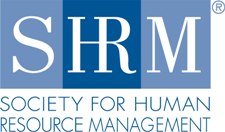 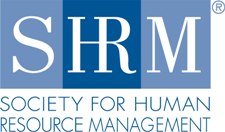 MembershipMembership Marketing Tip: Make it Easy!  In today’s limited attention span world, where people decide in less than 2 seconds if they want to open your email, you need to make it EASY for people to interact with you!  Make it easy for them to know what they’ll get when they open your email by using a clear from name and an accurate or intriguing subject line, make it easy for them to join or register with big, bold text or buttons at the top of your email or webpage and make it easy for them to know who to contact if they have questions.  And make it easy for them to know what they will get by joining/registering/interacting with you- spell out your value so they don’t have to guess. VolunteersVolunteer Leader Resource Center link:  VLRC New!  2014 Young Professionals Advisory Council Members Announced!15 Young Professionals from across the country were selected from hundreds of applicants to serve as a member of the 2014 Young Professionals Advisory Council (YPAC).  The YPAC exists to serve the interests and represent the YP members of SHRM, and to provide guidance to SHRM for attracting and retaining non-member YPs.  For more information and to see the list of 2014 YPAC members, please visit: Young Professionals.Calling all Volunteers: 2014 Regional Student Conferences – Online Volunteer Registration Now Open!Support the next generation of HR professionals by sharing your knowledge and expertise!  Currently seeking volunteers to serve as Case Competition judges, team supervisors, conference ambassadors and career development mentors at the SHRM Regional Student Conferences, which will be held in Spring 2014.  Each two-day conference is packed with educational sessions, networking & mentoring opportunities and the regional case competition, where teams compete for a $2,500 cash prize and registration to Annual Conference in Orlando.  HRCI recertification credits available for some volunteer roles.  For more information and to register as a conference volunteer, please visit: Student ConferencesPinnacle Award Winners AnnouncedThe 2013 Pinnacle Award Winners were announced at the SHRM Leadership Conference.  Congratulations to the 11 Chapters and State Councils that received this prestigious award!  Pinnacle Award Winners Chapter Officer Badges
Now is the time to order hard badges for your new chapter officers.  RCB Awards has been the preferred vendor for badges for the last couple of years.  You can place your order online, and review/approve proofs prior to paying and printing.  RCB Awards also has recognition items that can be produced with your chapter logo.  Please visit Chapter Officer Badges to place your order.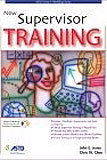 CertificationUpdate!  Certification ChangesChanges have been made in the terminology for recertification credits!  Starting this month, your Business and Strategy Management credits will be called "Business" credits on your recertification application! Your "international" credits will now be called "global" and your "general" credits will now be called "HR" credits. It will be so much easier to refer to these specific credits and to get recertified! Also, watch the VLRC for postings of the HR Certification changes for 2014. They will be posted in the Certification Section under the Core Leadership for your reference. The HRCI website also has up to date certification information for your reference.2014 could be your year – to certify or recertify! Go for it!  And let us know how we can help!  College RelationsNew! “I       HR” Social Media Contest: Student members will be taking part in the I       HR social media campaign on Twitter and Instagram from January 15 – February 14, 2014.  Students are encouraged to share pictures of how they love HR using the hashtag #SHRMStudent.  Winning student photographer will receive a complimentary registration to one of the SHRM Regional Student Conferences this spring.  Please share with your students and watch your Twitter streams to see how the future of HR is showing their love for the profession! New! Merit Award Update: Deadline to Complete Award Activities on March 31, 2014Student chapters wishing to apply for a Merit Award must complete all activities no later than March 31, 2014 to receive credit for the 2013-14 award year.  Professional chapters can help student chapters earn various award levels by supporting student chapter initiatives, including students in chapter meetings and providing networking, internship or mentorship opportunities.  Learn more about the Merit Award process here.Students can now apply for the SHRM Assurance of Learning® AssessmentMore than 2,000 recent graduates have taken the Assessment over the past three years.  Encourage students in your region to take the assessment by applying now through March 5, 2014 at shrm.org/assessment.  The Study Guide and Review Materials are available, and Practice Tests will also soon be available—all through SHRMSTORE—to help examinees study.  Don’t know a lot about the exam?  Contact academics@shrm.org for information so you too can have the scoop on what this additional educational achievement tells employers about recent HR graduates. SHRM FoundationShaping an Ethical Workplace Culture Effective Practice GuidelineEach year, almost half of U.S. employees report witnessing unethical or illegal conduct in their workplaces-- with direct business implications.  This new SHRM Foundation report describes the characteristics of an ethical workplace and identifies specific ways HR can foster a more ethical environment.  It includes company examples and provides clear, research-based guidelines for making change.  Download your complimentary report in .pdf
FYIVacation's Impact on the Workplace
SHRM, in collaboration with U.S. Travel Association, conducted a survey to examine HR professionals’ opinions about the importance of vacation.  Vacation BenefitsGet Involved in Creating Global HR Standards!
Add your expertise to global standards under development in HR by joining the U.S. Technical Advisory Group ("U.S. TAG"). The U.S. TAG consists of organizational members that develop the position of the United States toward any HRM standards being developed at ISO.  Organizations that are interested in joining the U.S. TAG to ISO/TC 260 for Human Resource Management may complete the online membership application.  For general information about global and American National HR standards development, please visit the HR standards website. ConferencesUpcoming State Conferences:  A complete listing of all state conferences by month is available at State ConferencesNew!  Regional Council Summit – February 28 – March 1, Phoenix, AZ 2014 State Council Directors/Directors-Elect: Plan to attend this years’ Summit to gain insight on SHRM’s strategic initiatives and how they integrate with the work you do at the state level to support SHRM members in your state.  Registration information has been sent directly to those eligible to attend.  Questions?  Contact a member of your regional team.Online State Conference Posting Request Form:  REMINDER!!!  Post your state conference info on the SHRM website!State Conference Posting Request Form2013 [Enter Region Name] State ConferencesEnter listing of regional state conferences2013 [Enter Region Name] Leadership ConferencesEnter listing of regional state leadership conferences2013 [Enter Region Name] – Other Major ConferencesEnter listing of other major regional conferences/events with 200+ anticipated attendees
Learn more at conferences.shrm.org2014 SHRM ConferencesLaw & Legislative Conference; March 17 - 19, 2014; Washington, D.C.Talent Management Conference & Exposition; April 28 - 30, 2014; Nashville, Tenn.Annual Conference & Exposition; June 22 - 25, 2014; Orlando, Fla.Learn more at SHRM Conferences   2014 SHRM SeminarsALEXANDRIA, VAFeb. 24-25 | SHRM Essentials of HR ManagementVIRTUALJan. 23-Feb. 27 | Virtual HRMP Certification PreparationFor the full listing of our current seminars, visit SHRM Seminars. SHRM Organizational Training & Development Onsite Education for State Conferences, Chapters and Organizations
Did you know that SHRM’s broad portfolio of professional development courses can be brought onsite to your next event?  Contact SHRM’s Organizational Training and Development team today to learn more about bringing any of our Seminar topics onsite to your next state conference, chapter meeting, or organization.  SHRM’s Organizational Training & Development:  OrgTraining@shrm.org or 703-535-7496.New on the WebNew information is continuously being added to the website.  A summary of each new article is available on the Volunteer Leaders Resource Center (VLRC) at: 
   New on the WebOr, you can access it from the front landing page of the VLRC at VLRC.Your Regional Team[Enter Regional Team contact information] Regional Administration: 1-800-283-7476 ext. 3333   SHRM.MemberRelations@shrm.orgVolunteer Leader’ Resource Center (VLRC)   http://www.shrm.org/vlrc